MINISTERE DE L'EDUCATION NATIONALEC.A.P.CONSTRUCTION DES CARROSSERIESSession : 2016EP2 – Réalisation d'interventions sur un véhicule1ère partie : Réalisation de montages des éléments, des équipements ou accessoires.Durée : 4h	Coef. : 8DOSSIER SUJETPOSTE A1Ce dossier comprend 4 pages numérotées de 1/4 à 4/4.TOUTE DOCUMENTATION EST INTERDITECALCULATRICE AUTORISÉEPOSTE A1 Montage d’une trappe de service 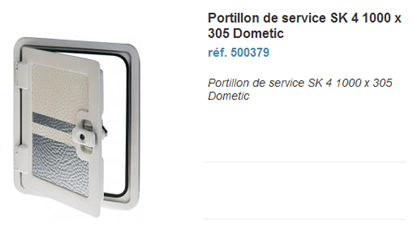 Vous devez réaliser le montage d’une trappe de service sur un camping-car ou sur un support équivalent (panneau « sandwich » seul). On donne :On demande :De réaliser les tracés en fonction des éléments de cotation fournis (voir plan d’implantation).D’effectuer les perçages et découpes du panneau.De poser la trappe selon les préconisations du fournisseur de l’accessoire.D’effectuer les contrôles et les essais de fonctionnement de l’accessoire monté. On exige :Un inventaire complet des fournitures et accessoires nécessaires à la réalisation de l’activité. Un bon positionnement de la trappe.Une pose correcte de la trappe.Une exécution soignée de la pose. Un nettoyage du poste de travailPièces nécessaires à l’installation et au fonctionnement de la trappeMontage d’une trappe de serviceBarème de notation :DocumentationsMatière d’œuvreoutillageLa notice de montage de la trappe de service suivant le modèle.Un dessin de positionnement en fonction du support choisi (véhicule ou maquette).Les recommandations des examinateurs.…Un véhicule de type camping-car ou un support équivalent. Une trappe de service.Les joints et vis nécessaires au montage de la trappe. …Outillage de mesure « mètre, réglet, crayon… »Perceuse.Scie sauteuse ou autre moyen de sciage.Un pistolet extrudeur pour cartouche. …RéférenceDésignationQuantitéDimensions nécessairesC1 - Informer l’entreprise.C1 - Informer l’entreprise.C1 - Informer l’entreprise.C1 - Informer l’entreprise.C1 - Informer l’entreprise.C114 - Établir la liste des pièces et des produits nécessaires à l’intervention.C114 - Établir la liste des pièces et des produits nécessaires à l’intervention.C114 - Établir la liste des pièces et des produits nécessaires à l’intervention.C114 - Établir la liste des pièces et des produits nécessaires à l’intervention.C114 - Établir la liste des pièces et des produits nécessaires à l’intervention.La liste des pièces et des produits nécessaires est conforme à la réalité de la construction à réaliser.La liste des pièces et des produits nécessaires est conforme à la réalité de la construction à réaliser./2/6Les procédures d’intervention sont décodées.Les procédures d’intervention sont décodées./2/6Les outils de communication sont correctement mis en œuvreLes outils de communication sont correctement mis en œuvre/2/6C2 - OrganiserC2 - OrganiserC2 - OrganiserC2 - OrganiserC2 - OrganiserC212. Mettre le véhicule en poste et le préparer à l’interventionC212. Mettre le véhicule en poste et le préparer à l’interventionC212. Mettre le véhicule en poste et le préparer à l’interventionC212. Mettre le véhicule en poste et le préparer à l’interventionC212. Mettre le véhicule en poste et le préparer à l’interventionLes différents outillages et matériels sont correctement agencés.Les différents outillages et matériels sont correctement agencés./1/3La mise en position est conforme aux exigences de la réalisation.La mise en position est conforme aux exigences de la réalisation./1/3La disponibilité du poste de travail est assurée.La disponibilité du poste de travail est assurée./1/3C 222 Décoder et respecter les données de fabricationC 222 Décoder et respecter les données de fabricationC 222 Décoder et respecter les données de fabricationC 222 Décoder et respecter les données de fabricationC 222 Décoder et respecter les données de fabricationLe planning des tâches est pris en compteLe planning des tâches est pris en compte/2/8Les procédures de montage sont décodées et respectées.Les procédures de montage sont décodées et respectées./2/8Les éléments à assembler sont regroupés. Les éléments à assembler sont regroupés. /2/8Les éléments sont vérifiés.Les éléments sont vérifiés./2/8C223 Préparer les éléments à assembler.C223 Préparer les éléments à assembler.C223 Préparer les éléments à assembler.C223 Préparer les éléments à assembler.C223 Préparer les éléments à assembler.Les éléments sont vérifiés et assemblés avant montageLes éléments sont vérifiés et assemblés avant montage/5/5C3 RéaliserC3 RéaliserC3 RéaliserC3 RéaliserC3 RéaliserC331 Mettre en œuvre un poste d’assemblageC331 Mettre en œuvre un poste d’assemblageC331 Mettre en œuvre un poste d’assemblageC331 Mettre en œuvre un poste d’assemblageC331 Mettre en œuvre un poste d’assemblageLa mise en position et le maintien en position sont conformes aux exigences de l’assemblage.La mise en position et le maintien en position sont conformes aux exigences de l’assemblage./4/16Les préparations sur poste sont correctement effectuées.Les préparations sur poste sont correctement effectuées./4/16Les différents outillages et matériels sont correctement agencésLes différents outillages et matériels sont correctement agencés/8/16C341 Réaliser les liaisons mécaniquesC341 Réaliser les liaisons mécaniquesC341 Réaliser les liaisons mécaniquesC341 Réaliser les liaisons mécaniquesC341 Réaliser les liaisons mécaniquesLes préparations sur poste sont correctement effectuées.Les préparations sur poste sont correctement effectuées./4/12La mise en position et le maintien sont conformes aux exigences de montage.La mise en position et le maintien sont conformes aux exigences de montage./8/12C343 Vérifier le fonctionnementC343 Vérifier le fonctionnementC343 Vérifier le fonctionnementC343 Vérifier le fonctionnementC343 Vérifier le fonctionnementLe fonctionnement des équipements est vérifié conformément aux procédures.Le fonctionnement des équipements est vérifié conformément aux procédures./12/12C4 Évaluer C4 Évaluer C4 Évaluer C4 Évaluer C4 Évaluer C411 Contrôler la qualité de son interventionC411 Contrôler la qualité de son interventionC411 Contrôler la qualité de son interventionC411 Contrôler la qualité de son interventionC411 Contrôler la qualité de son interventionLe travail est effectué avec soin. Le travail est effectué avec soin. /10/10C412 Identifier les risques professionnels et mettre en œuvre les protections.C412 Identifier les risques professionnels et mettre en œuvre les protections.C412 Identifier les risques professionnels et mettre en œuvre les protections.C412 Identifier les risques professionnels et mettre en œuvre les protections.C412 Identifier les risques professionnels et mettre en œuvre les protections.Les mesures de prévention sont  adaptées.Les mesures de prévention sont  adaptées./4/8Les matériaux et les produits sont récupérés et triés conformément aux exigences de la réglementation.Les matériaux et les produits sont récupérés et triés conformément aux exigences de la réglementation./4/8TOTAL/80/80NOTE /8/8